Summer 2020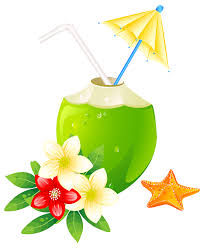 Homework ScheduleSemester Begins: 6-8-20Week 1		No Homework DueWeek 2		Due: 6-18-20Week 3		Due: 6-25-20Week 4		No Homework DueWeek 5		Due: 7-9-20Week 6 		Due: 7-16-20Week 7 		Due: 7-23-20Week 8		Due: 7-30-20Week 9 		No Homework DueWeek 10		No Homework Due/Finals     *No homework 1st Week of school     *No homework week of the 4th of July holiday     *No homework week before Finals     *No homework week of Finals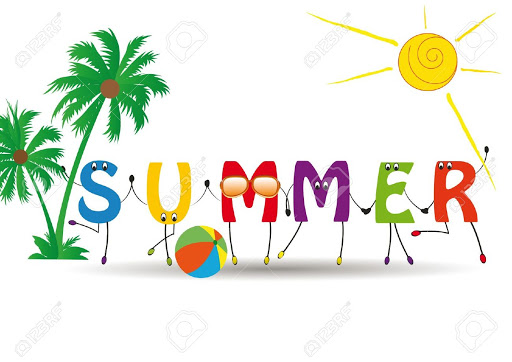      *Finals: August 10th - August 12th     *Fall Semester Begins – August 24, 2020